Règlement des olympiades NSI 2023-2024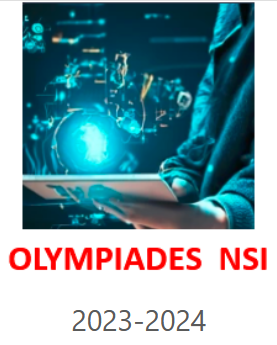 Région Hauts-de-FranceINSCRIPTIONS :Les Inscription des équipes s’effectuent au plus tard le 4 décembre 12H00 (début de la semaine du numérique). Une équipe est obligatoirement constituée de 3 ou 4 élèves de première. La mixité dans les équipes n’est pas obligatoire mais encouragée pour le prix de la mixite. Les inscriptions se font en complétant le fichier disponible sur la plateforme dédiée aux olympiades : https://mondefidujour.fr/Et en le renvoyant complété, via votre messagerie académique, à : David.Deschamps@ac-amiens.fr REMARQUES POUR LES QUIZ :Deux quiz sont proposés en tant qu’épreuve qualificatives pour la phase finale de ces olympiades. Un quiz d’entraînement de 10 minutes sera disponible sur mondefidujour.fr dès le 15 novembre pour que les élèves et leur enseignant puissent s’approprier et tester la plateforme. Les questions de ce quiz porteront sur l’histoire de l’informatique. Il pourra être utilisé autant de fois que nécessaire et les résultats ne compteront pas pour le classement. Les questions de ce quiz ne seront pas reprises dans les quiz N°1 et N°2.Pour qu’un élève puisse démarrer le quiz, le professeur doit saisir un mot de passe qui sera disponible sur la plateforme mondefidujour.fr le jour de l’ouverture du quiz. Ce mot de passe ne sera visible que par les enseignants et ne doit être saisi qu’a la seule condition que les élèves soient sous la surveillance de l’enseignant. Pour faciliter la saisie des mots de passe en toute discrétion et la surveillance des postes élèves, il est fortement conseillé d’utiliser un logiciel de surveillance et de contrôle des PC tel que veyon. Lors des quiz, les élèves n’ont pas le droit d’accéder à d’autres pages web que la plateforme mondefidujour.fr. En cas de manquement à ce point du règlement, le professeur mettra fin à la passation du quiz pour l’élève en question.Les quiz sont paramétrés de telle manière à ce que si un élève n’a pas fini son quiz au bout des 45 minutes, les résultats seront automatiquement envoyés dans l’état.Les quiz (sauf l’entraînement) sont paramétrés de telle manière à ce que chaque élève ne puisse avoir le droit qu’à une unique tentative.PRESENTATIONS DES EPREUVES :Epreuve N°1 : quiz N°1 (en ligne durée limitée 45mn).	Modalités : en classe sous la surveillance d’un enseignant ; un élève par poste informatique ;durée limitée à 45mn ;une seule tentative possible ; ouverture du quiz le 8 décembre 2023 à 8H00 ;fermeture de l’accès au quiz le 22 décembre 2023 à 20H00.	Contenu : Questions sur les entrées du programme suivantes :Représentation des données : types et valeurs de baseReprésentation des données : types construitsArchitectures matérielles et systèmes d’exploitation (niveau 1)Langages et programmation (niveau 1)Epreuve N°2 : quiz N°2 (en ligne durée limitée 45mn).	Modalités : en classe sous la surveillance d’un enseignant ; un élève par poste informatique ;durée limitée à 45mn ;une seule tentative possible ;ouverture du quiz le 11 mars 2024 à 8H00 ;fermeture de l’accès au quiz le 22 mars 2024 à 20H00.	Contenu : Questions sur les entrées du programme suivantes :Traitement de données en tablesInteractions entre l’homme et la machine sur le WebArchitectures matérielles et systèmes d’exploitation (niveau 2)Langages et programmation (niveau 2)Algorithmique Epreuve N°3 : Pour les équipes qualifiées : conception d’un programme répondant à un cahier des charges en mode connecté le jour de la finale.	Modalités : par équipe de 3 à 4 élèves ;un élève par poste informatique ;durée limitée à  3H30 ;au Lycée Guy Mollet ARRAS début de l’épreuve à 9H30 ;dans la semaine du 15 au 19 avril 2024 selon les disponibilités de l’établissement d’accueil ;Prévoir les repas pour le midi.	Contenu : Conception d’un programme à partir d’un cahier des charges remis le matin.Remise des récompenses le jour de l’épreuve 3 à partir de 15H00.GRILLE D’EVALUATION DES OLYMPIADES NSI 2023-2024Classement individuelClassement collectifClassement prix de la mixitéClassement prix de la communicationRemise des récompenses le jour de la finale :Récompenses individuelles :			Remise d’un lot pour les trois premiers :Premier prixDeuxième prixTroisième prixRemise d’un diplôme pour les 20 premiers.Récompenses collectives :			Remise d’un lot aux établissements (1 seul lot par établissement) :Prix de la meilleure équipePrix de la mixitéPrix de la communicationIndicateursBarèmeScoreRésultat au premier quiz100 pointsRésultat au second quiz200 pointsIndicateursBarèmeScoreMoyenne des élèves du groupe au premier quiz100 pointsMoyenne des élèves du groupe au deuxième quiz200 pointsMode connecté300 pointsIndicateursBarèmeScore1 fille dans l’équipeMême nombre de filles que de garçons100 points 150 points+ 50 % de la note au classement collectifIndicateursBarèmeScoreRépartition du temps de parole entre les élèvesQualité de la prise de parole (vocabulaire, niveau de langage…)Réactivité aux questions du juryPertinence des propos20 points 20 points20 points20 points+ 50 % de la note au classement collectif